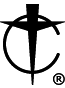 Cursillos in Christianity	02-19-20Diocese of AustinP.O. Box 612 Jarrell, TX 76537APPLICATION TO ATTEND CURSILLOPlease type or PRINT clearly. Fill out Part 1 completely.  Items that do not apply should be marked "NA".  For items you are unsure of, check with your sponsor . Part 2 is to be completed by priest or deacon. Mail your completed application, along with a  $75.00 non-refundable application fee, and Sponsor form (if available) to the address above as soon as	 possible.	Make check payable to: Austin Diocese English CursilloPart 1. (TO BE COMPLETED BY APPLICANT)Name 				Preferred name for name tag? 	 Last	First	InitialYour Phone No.  Home:	Cell:			Work: Your Address		City 			ZipYour Sponsor's Name			 	Phone No. Your Parish	_ 	City  Your Email Address ( If Available )Church ministries and other organizationsMarital Status: □ Single	□ Married	□ Widowed	□ Divorced	□ Separated	□ Marriage AnnulledCheckmark appropriate boxIf Married:  Married in Catholic Church? 	Religion of spouse?  	Your age	Birthday (mo/day)	Children	Their ages 	Have you previously made a Cursillo weekend?                If yes, When & Where                                                     Has your spouse made Cursillo weekend? 	When & Where?  		 Sacraments received: (Checkmark all  received) □ Baptism  □ Confirmation	□ Holy Eucharist (Communion)□ Reconciliation (Penance) □ Marriage	□ Holy Orders (priest or deacon)	□ Sacrament of the SickWhat do you expect Cursillo to be?Do you believe, as a Christian, that Jesus is calling you to a life-long journey of spiritual growth? 		 Do you understand that you are expected to participate in a continuing program of spiritual growth?  		 Please list special diet needs, allergies or physical handicaps that may require consideration on the weekend APPLICANT'S SIGNATURE	_ DATE SIGNED_PART 2. (TO BE COMPLETED BY A PRIEST OR DEACON. USE OTHER SIDE IF MORE SPACE IS NEEDED)How long have you known the applicant?  		 Any other comments?	Your Parish	Signature  	